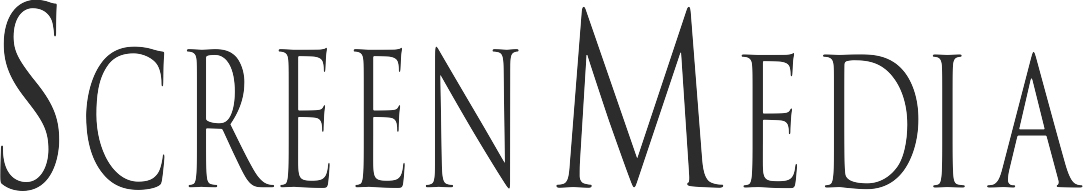 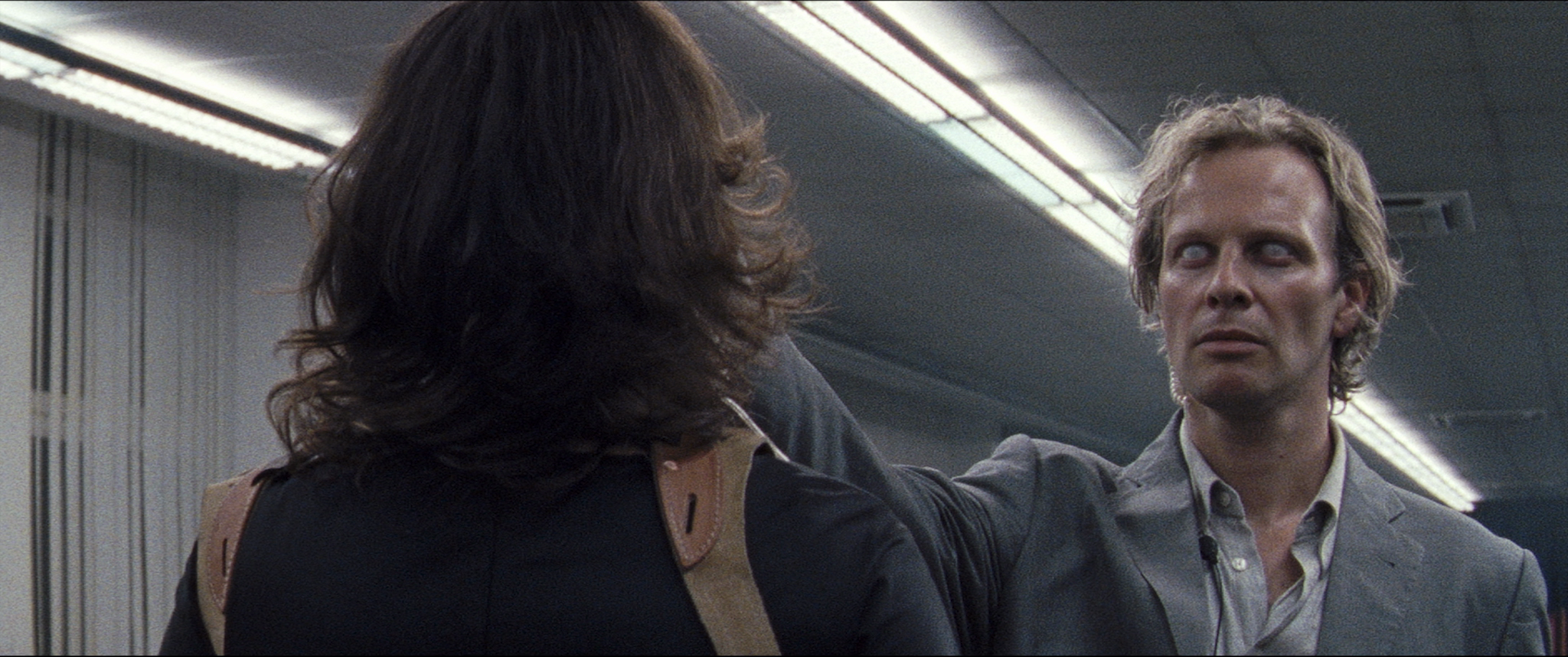 LUZWritten and directed by: Tilman SingerProduced by: Dario Méndez Acosta and Tilman Singer Starring: Luana Velis and Jan Bluthardt.OFFICIAL SELECTION: Fantasia Film Festival, Fantastic Fest (US Premiere), Berlin International Film Festival, Sitges Film Festival and many more.NEW YORK /LOS ANGELES PR Contact:Emma Griffiths (EG-PR)E: emma@eg-pr.comW: www.eg-pr.comLUZ- SYNOPSISLUZ begins as a young female cabdriver (Luana Velis, in the title role) drags herself into a run-down police station. However, a demonic entity follows her there, determined to finally be close to the woman it loves.Shooting entirely on 16mm, first time feature film director Tilman Singer pays homage to horror masters David Cronenberg, Dario Argento and Lucio Fulci, while infusing the genre with a fresh take of his own.  LUZ- DIRECTOR’S STATEMENT"LUZ is a story about identity, a lack of one, or maybe even denying one’s own. For the most part this is told by forces (archetypal characters, institutions, or personifications of moral arguments) influencing and manipulating our titular character Luz. I structured the narrative as a panic attack, of repressed memories and confusion. It is purposely open to interpretation by the viewer.LUZ is a sensuous thriller that plays with the sensory perception of the audience. Initially, I wanted to write a simple story that could only be told audio-visually. How we ended up telling it cinematically, nested within diegetic flashbacks, got a little more complicated. For example, we use an additional layer of sound that adds a past reality to a present one. Given that we are observing a moment relived under hypnosis,  the credibility of both realities is questioned at all times. The viewer who attempts to answer this question of credibility has to, with sharpened senses, fully engage in image and sound.LUZ is my first feature film and at the same time the project for my diploma at the Kunsthochschule für Medien Köln/Academy of Media Arts Cologne. Dario Méndez Acosta (production design), Paul Faltz (DOP), Simon Waskow (original music) and Henning Hein (sound design, mixing) worked with me on LUZ and have been involved in each of my recent films."FILMMAKER TILMAN SINGERLUZ- FILMMAKER BIOGRAPHYTILMAN SINGER- WRITER/ DIRECTORTilman Singer was born in Leipzig, Germany in 1988. He produced stop motion animation short films and commercials in the USA, France and Germany before he began his studies at the Academy of Media Arts Cologne in 2011. He has directed several short films, commercials, music videos. His debut feature film LUZ screened at the Berlinale, in addition to Fantastic Fest, Fantasia Film Festival and Sitges Film Festival, before an upcoming worldwide release. LUZ- CAST BIOGRAPHIESLUANA VELIS- LUZ
Luana Velis studied acting in Bochum, Germany. She won her first award from the Theater Festival of German Acting Students for her role in “Nothing New in the West.”  Her work in theater includes regular roles for Schauspielhaus Bochum in 2016/17 and Schauspiel Frankfurt since 2017. She has worked with directors Jan-Christoph Gockel, Hasko Weber, Roger Vontobel, Julia Hoelscher, Marius von Mayenburg and Viktor Bodo and is a regular voice actor for TV channels SWR, WDR and HR. LUZ represents her first starring role in a feature film and screened at the Berlinale, in addition to Fantastic Fest, Fantasia Film Festival and Sitges Film Festival, before an upcoming worldwide release. JAN BLUTHARDT- DR. ROSSINIJan Bluthardt was born 1978 in Temuco (Chile) and received his acting degree from the Westfälische Acting School in Bochum, Germany. He started in his career in theater, at Schauspielhaus Bochum and Schauspielhaus Leipzig while still enrolled in acting school. In 2006, he became one of Theater Basel´s company members and worked with directors such as Anna Viebrock, Werner Duggelin and Elias Perrig. He worked for Schauspielhaus Zürich in 2009 where he acted in productions by Barbara Frey, Clemens Sienknecht, Ruedi Häusermann, Stefan Pucher, Sebastian Baumgarten, René Pollesch, Sebastian Nübling and Herbert Fritsch. His recent film and television work include the TV series  “Tatort” and Tilman Singer’s LUZ, which screened at the Berlinale, in addition to Fantastic Fest, Fantasia Film Festival and Sitges Film Festival, before an upcoming worldwide release.JULIA RIEDLER- NORAJulia Riedler was born in Salzburg, Austria, in 1990 and studied acting at Hamburg’s Hochschule for Music and Theater. She worked as a performance curator for the MS Dockville Festival for Art, Music in Hamburg and has been a member of the artists’ network cobratheater.cobra since 2009. During her last year as an acting student, she worked for the prestigious Deutsches Schauspielhaus Hamburg and received the Boy-Gobert award for outstanding performance by an actor in 2013. From 2013 to 2015, she was a member of the acting company at Schauspiel Köln. She has contributed to numerous radio plays and appeared in various film and television productions in Germany and Austria. Riedler has been a member of the acting company of Münchner Kammerspiele since 2015. She was voted Best Young Actress and Munich’s Best Actress in 2016 and received the renowned Bavarian State Arts Award in 2017.Tilman Singer’s LUZ is her most recent theatrical film role, which screened at the Berlinale in addition to Fantastic Fest, Fantasia Film Festival and Sitges Film Festival, before an upcoming worldwide release.LUZ- CAST & CREW LISTCAST	 	 Nesche	Fröhlich	BargastBoris	Maximov	BargastKeshav	Purushotham	BarmannNadja	Stübiger	Bertillon Jan	Bluthardt	Dr. RossiniKate	Dervishi	FluzghafendurchsageUwe Michael	Witzel	HausmeisterLuana	Velis	LuzLilli	Lorenz	MargaritaJulia	Riedler	NoraJohannes	Benecke	OlarteReinhard	Singer	Polizist am EmpfangLevin 	Krasel	Werbespot DarstellerAdrian	Witzel 	Werbespot DarstellerLuisa	Stricker	Werbespot DarstellerFidel	Bums	Werbespot DarstellerThomas	Lambertz	Werbespot DarstellerOmid	Tabari	ZentraleCREW	 	 Tilman	Singer	Writer/ DirectorAdrian	Witzel	1st ADStephanie	Englert	1st camera assistant Eva	Hoffmann	1st camera assistant Paul	Reinholz	1st camera assistant Felix	Schon	1st camera assistant Lisa	Bülow	2nd camera assistant Tobias	Löhde	2nd camera assistant Milan Lukas	Fey	Art Department AssistantAlexander Pascal	Forré	Art Department AssistantSemih Korhan	Güner	Art Department AssistantDenis “Pony”	Hoffmann 	Art Department AssistantPaula	Pedraza	Art Department AssistantMoritz	Pflüger	Art Department AssistantBenjamin	Ramírez Pérez	Art Department AssistantHermes	Villena	Art Department AssistantNesche	Fröhlich	Art Department AssistantFidel	Bums	Art Department AssistantThomas	Lambertz	Art Department GraphicsNicolas	Künzer	Boom OperatorDavid	Wesemann	Boom OperatorFabiana	Cardalda	ColoristStanislava	Milenkova	CostumesAnalena	Razborsek	Costumes AssistantEwald	Hentze	DCPPaul	Faltz	Director of PhotographyFabian	Podeszwa	Editor / PropsMikishan	Amalaratna	ElectricianRonny	Balcazar	ElectricianOliver	Freuwörth	ElectricianAndré	Hörmeyer	ElectricianFilip	Jacobsen	ElectricianBasia	Napora	ElectricianLuca	Oltenau	ElectricianEkbal	Sadid	ElectricianArne	Schramm	ElectricianLuisa	Stricker	Executive ProducerMario	Von Grumbkow	Executive ProducerChristoph	Otto	Floor ManagerJulian	Pawelzik	Floor ManagerMehmet	Büyükatalay	Floor Manager / Sound MixerChristian	Godau	GafferYves Maurice	Itzek	GafferCan	Köprülü	GafferAlexander	Pauckner	GafferKonrad	Zimmermann	GafferMichel	Dulisch	GripJohanna	Hübner	GripRudeina	Konstantini	Make-upJennifer	Uhlig	Make-up AssistantTilman	Singer	Producer / Writer / Director / EditorDario	Méndez Acosta	Producer Production DesignMarion 	Eisenmann	Production AssistantMichelle	Blum (ex Heipel)	Production AssistantLuca	Röser	Production AssistantBoris	Maximov	Production AssistantLena Sofia	Varas Arévalo	Production Design AssistentOliver 	Diez	Rear Projection OperatorHannah-Lisa	Paul	Script SupervisorKim Lêa	Sakkal	Script SupervisorWaldemar 	Kempf	Script Supervisor / Art Department AssistantAlbi	Fouché	Script Supervisor / ElectricianLilian	Villalba	Script Supervisor / Foley ArtistJonas	Lux	Sound Design Steffen	Pfauth	Sound Design / Sound Editor / Foley Recording Henning	Hein	Sound Design / Sound Mixing / Dialogue EditorAlexandros	Topalis	Sound EditSimon	Waskow	Sound MixerSilvia Juliana	Tovar Quintero	Spanish TranslationNathan	Schönewolf	Set DesignerHanieh	Bozorgnia	Set Design AssistantEdgar	Arias	Title DesignPatrick	Buhr	VFXMUSIC DEPARTMENTBelén	Rurales Aguilar	CelloMarvin	Horsch	Drum RecordingNiklas	Wandt	DrumsSophia	Spies	Lyrics / Vocals / Vocal RecordingSimon	Waskow	Music ComposerJonathan	Kastl	Music Mixing / RecordingDaniel	Westbrock	PercussionNoah	Zeldin	SaxophonSophie	Rasmussen	ViolaIsaac Andrés	Espinoza Hidrobo	ViolinHanitra	Wagner	ViolinThomas	Meckel	Vocals